SØKNAD DIRIGENTSTIPENDNorges Korforbund Hordaland vil gi mulighet for å hjelpe dirigenter som ønsker å videreutvikle seg som kordirigenter. Stipendet gjelder for kurs/seminar/studieopphold som ikke arrangeres av NKH. Søkeren må dirigere kor som er medlem i NKH. Det kan søkes om å få dekket inntil 75% av utgiftene til ett kurs pr. dirigent pr. kalenderår. Maks. beløp som innvilges er kr. 5000,-.Søknadsfrist: 30. november for deltakelse i kurs i påfølgende vårsemester 01.01. - 30.06.                      31. mai            for deltakelse i kurs i påfølgende høstsemester 01.07. - 31.12 Søker skal få tilbakemelding om vedtak/innvilget stipend før semesterstart. Utbetaling av innvilget stipend skjer umiddelbart etter at NKH har mottatt rapport for gjennomført kurs samt dokumenterte kursutgifter. Stipendet er ikke oppgavepliktig.​Navn: ___________________________________
Adresse: _________________________________

Tlf.: ____________________________________E-post: ___________________________________Kontonr.: ________________________________Dirigerer: _______________________________Kurssted: ________________________________Kursets varighet: ___________________________Studieemne: _______________________________Kursprogram legges om mulig ved søknadenKurskostnader inkl. reise: ________________Fra eget kor: ___________________________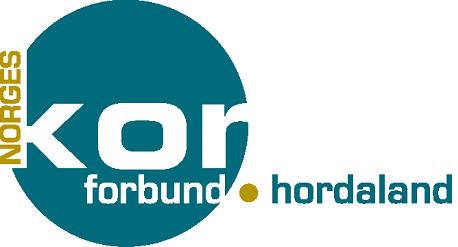 Støtte fra andre: _________________________